5ème journée annuelle de l’EREPL 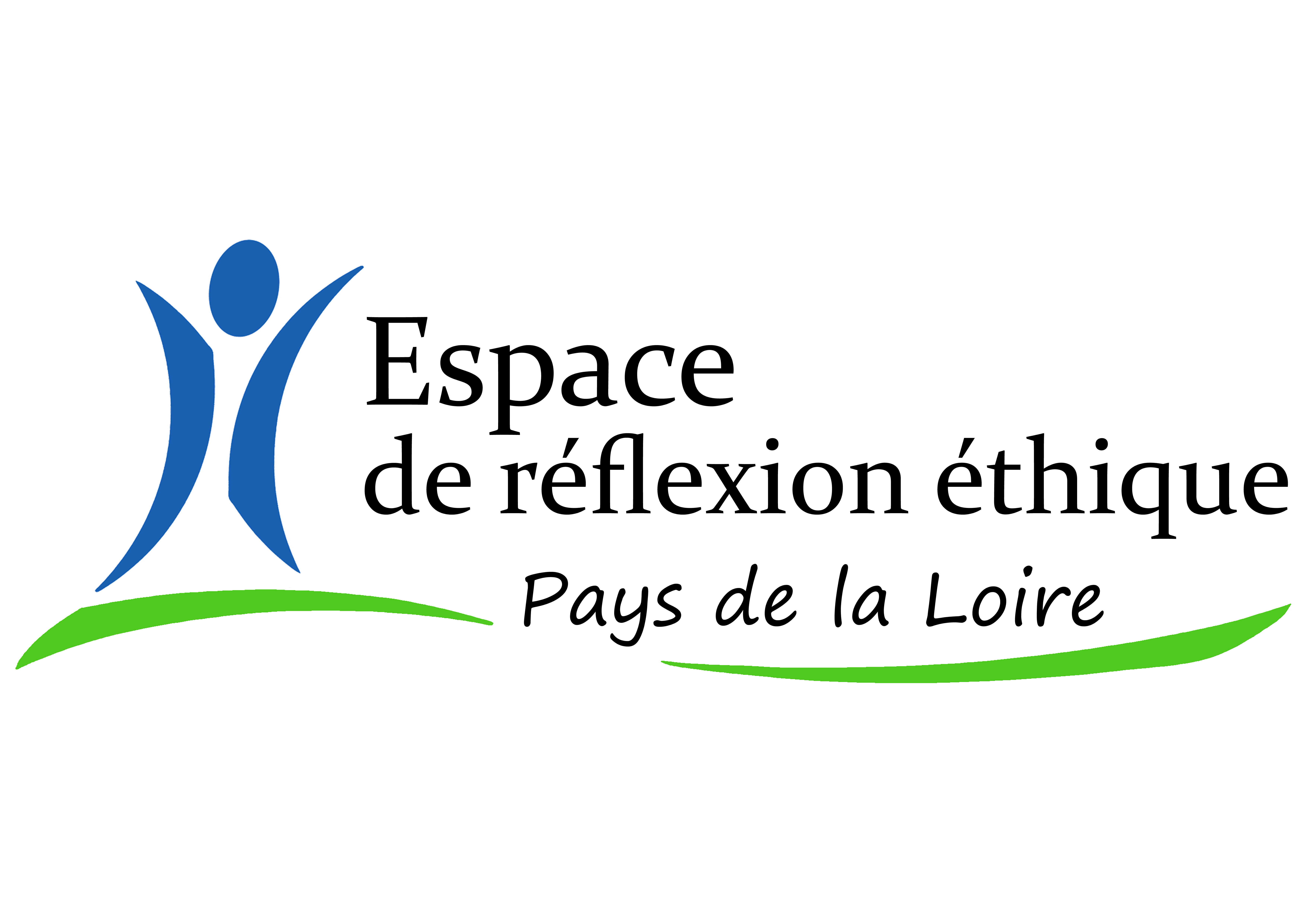 « Le refus de soins et d’accompagnement »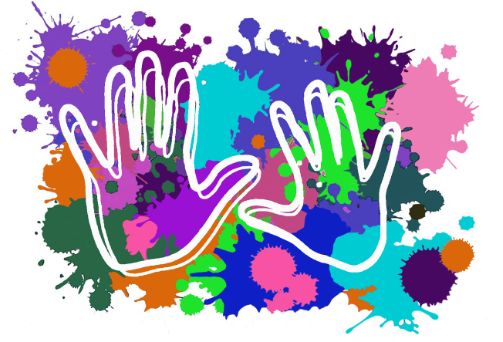 Date : Jeudi 25 juin 2020Le lieu : Salle les Ondines, Place Christian d’Elva53810 CHANGÉPublic : Ouvert à tous Prix (déjeuner compris) : 40 € pour les professionnels5 € pour les étudiants, les aidants, les bénévolesFormation prise en charge dans le cadre de la formation professionnelle continue Organisme de formation partenaire de l’EREPL :Centre de Formation des Professionnels de Santé (CFPS) – CHU Angers 4, allée du pont – 49933 ANGERS Cedex 9Tel : 02 41 35 37 44Au domicile ou en institution, les professionnels, les aidants, les bénévoles sont quotidiennement confrontés à des personnes soignées, accompagnées ou aidées qui manifestent leur refus : refus de la toilette, refus de l’intervention d’une aide à domicile, refus d’hospitalisation, refus de traitements, refus d’alimentation… Quelle que soit leur nature, toutes les situations de refus soulèvent un grand nombre d’interrogations. Pourquoi ce refus ? Est-il l’expression d’une souffrance ? D’un désir de mort ? D’une rupture dans la relation de confiance ? D’une volonté de s’affirmer en tant que sujet ? La personne comprend-t-elle vraiment la situation ? A-t-elle conscience des conséquences de son refus ? Quelles sont ses représentations de la maladie ou des traitements proposés ? Quelles réponses face au refus ? Que dit le Droit ? Tous les refus de soin ou d’aide doivent-ils être respectés ? Quel ressenti, quelle responsabilité, quelle place pour les professionnels, les aidants, les proches confrontés à un refus souvent perçu comme un échec ? Le refus de soin est-il le résultat d’une incapacité des professionnels à informer, expliquer ou convaincre ? Le refus peut-il aussi être appréhendé comme une expression de l’autonomie ? La 5ème journée de l’EREPL propose d’aborder la thématique transversale du refus d’aide ou de soin en la confrontant à différentes pratiques (médecine, droit, …), à différents regards (soignants, aidants, …) et à différents espaces de vie (hôpital, domicile, établissement médico-social, …). Cette journée est ouverte à tous (professionnels, usagers, aidants, citoyens) pour nourrir ensemble une réflexion éthique indispensable face à la pluralité et la complexité des situations de refus.  Programme 8h45  - Café - Accueil 9h30 - AllocutionsDr Miguel JEAN, Directeur de l’EREPLDr Azeddine SFAIRI, Président du comité d’éthique du CH de Laval, président de la CMESylvie Letendre, Directrice des soins du CH de Laval et des usagers (à confirmer)9h45 – Le refus de soins : quels enjeux éthiques ?Pr Grégoire MOUTEL, Directeur de l’Espace de Réflexion Ethique de Normandie,  Chef du Service de médecine légale et droit de santé – CHU de Caen – Université de Normandie10h45 – Pause11h15 - 1ère table-ronde : Les refus de la personne âgée dépendante Véronique BOURBAN, Directrice de l’IFSI de Laval (53)David TESSON, Psychologue en EHPAD (44)Michel ABLINE, Président de France d'Alzheimer49  Ambre LEGENTILHOMME,  Aide-soignante et étudiante IFSI (44)Vincent BIRY, Directeur d’EHPAD (49)Dr Marie-Thérèse LEBLANC-BRIOT, Gériatre, CH de Château-Gontier (53) 12h45 – Pause déjeuner14h - 2ème table-ronde : Les refus dans le cadre de traitements vitaux 		Dr Jean-Marc BOYER, Réanimateur, Chef du pôle Soins critiques du CH de Laval (53)		Jean-François ROSSIGNOL, Directeur de l’Association des deux rives (53)		Dr Valérie ROSSI, Gastro-entérologue au CH de Château-Gontier  (53)		Magali BOUTEILLE-BRIGANT, Maître de conférences en Droit privé à l’Université du Mans (72)		Dr Philippe AGAPE, Hématologue au CH de Laval (53) 		Claudine CHOISNET, Représentante  de France Assos santé 53 15h30 – Pause15h45-  3ème table-ronde : Les refus de soins et d’aide à domicile Dr Claire MOISON, Co-présidente du groupe éthique du CH de Château-Gontier (53)Aline DRAPON, IDE coordination HAD à Mayenne (53)	Dr Fabienne JEANFAIVRE, Médecin référent de l’unité mobile de soins palliatifs au Centre hospitalier de Château-Gontier (53)Myriam GODET, Juriste et formatrice au CEFRAS Emmanuel COULANGE, Infirmier coordinateur à l’ADMR 53Nadège HAMON, Assistante sociale au sein du service Enfants en situation de handicap à la MDA 5317h15 – Conclusion17h30 - Clôture de la journéeAnimation de la journée : Fabrice GASDON, journalisteavec la participation de la compagnie « Théâtre sur mesure »